Zagadki Pana Zajączka:Gdy go weźmiesz za uszy, zaraz wszystko nosi,Ma wiklinowy brzuszek, i nazywa się .... (koszyk)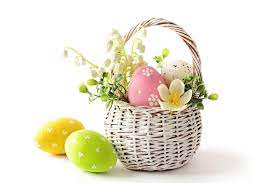  Długie uszy, szare futro, trochę jest nieśmiały,i z ogonkiem jak pomponik cały dzień po lesie goni. (zajączek) 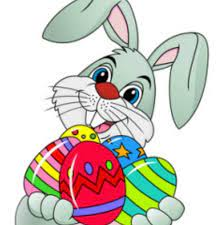 Na wierzchu skorupka, w środku żółto-białe, można z nich zrobić pisanki wspaniałe. (jajka)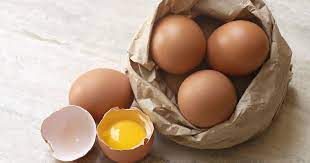  Kolorowe jajka, barwne malowanki, moc jest na nich wzorków, bo to są....(pisanki)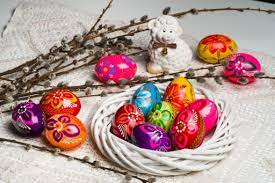  Żółciutkie, puchate, w koszu siedzą same,głośno krzyczą: pi, pi, czekając na mamę. (kurczaczki) 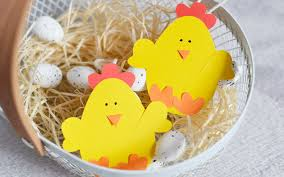 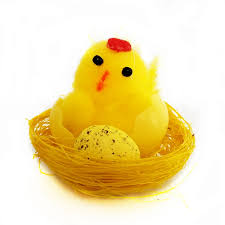 W jakim dniu, czy wiecie, chociaż słońce świeci, biega po podwórku dużo mokrych dzieci? (lany poniedziałek).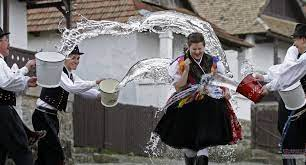 